Sorting Mat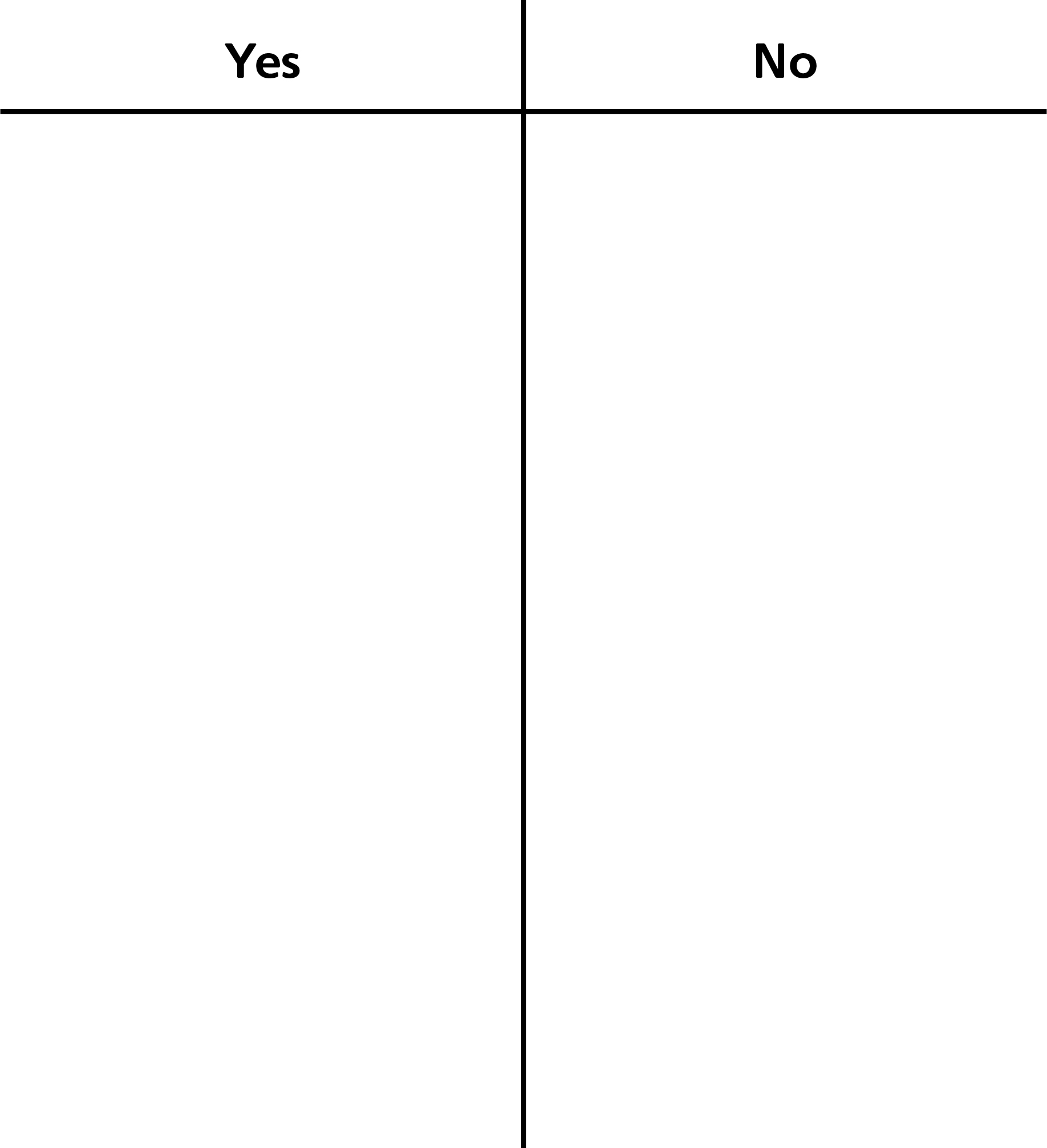 